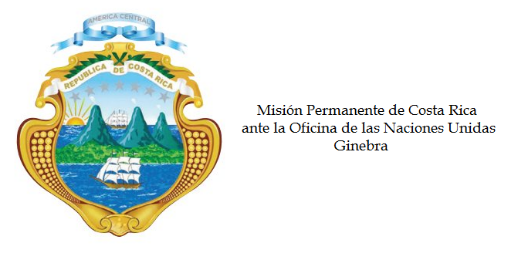 Consejo de Derechos Humanos30ª Sesión del Grupo de Trabajo sobre el Examen Periódico UniversalIntervención sobreCanadáGinebra, 11 de mayo de 2018
Declaración de Costa Rica___________________________________________________________________________________Gracias Señor Vicepresidente, Costa Rica saluda a la distinguida delegación de Canadá. Reconocemos las iniciativas desarrolladas por su gobierno para garantizar de forma significativa  la participación de los pueblos indígenas en la toma de decisiones y en el desarrollo de políticas relacionadas con sus derechos e intereses, así como la existencia de un gabinete paritario.Nuestra delegación quisiera hacer respetuosamente las siguientes recomendaciones:Ratificar la Convención sobre el Estatuto de los Apátridas.Ratificar el Protocolo Facultativo al Pacto Internacional de Derechos Económicos, Sociales y Culturales y el Protocolo Facultativo de la Convención contra la Tortura y Otros Tratos o Penas Crueles, Inhumanos o Degradantes y la Convención contra las desapariciones forzadas.Tomar medidas para promover una mayor participación política de las mujeres en los órganos legislativosPrestar atención al tema del plazo de las detenciones migratorias por plazos indefinidos, procurando una modificación a la legislación que ponga un límite de tiempo a las detenciones.Muchas gracias.